附件2:东北师范大学听课系统操作手册登录系统登录教务处网站，点击图1位置质量监控，听课评教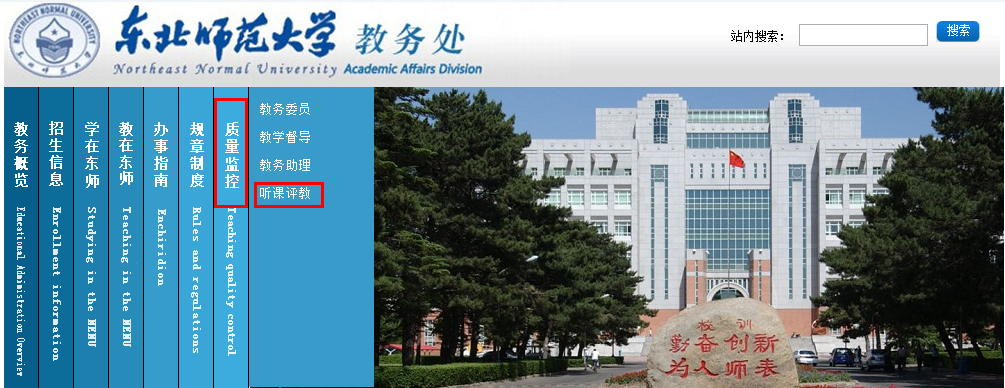 图1或者在快速入口中点击听课系统快速入口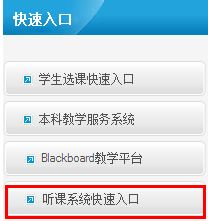 登录到听课系统用户名：教工邮箱密码：邮箱密码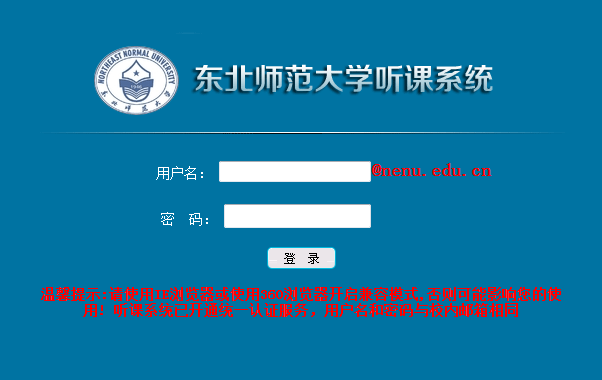 预选课程预约听课是对评估课程的查询和课程的选择登录到听课系统（图2）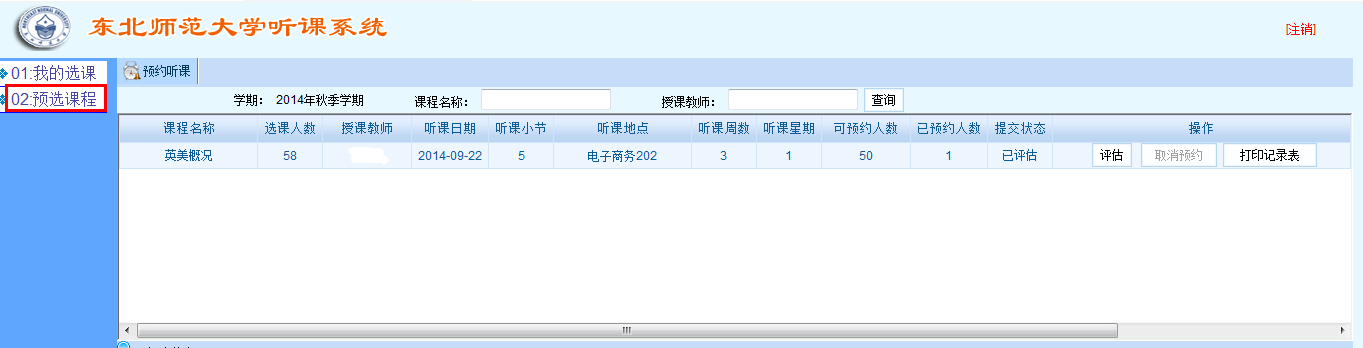 图2点击图2位置的预算课程进入到图3位置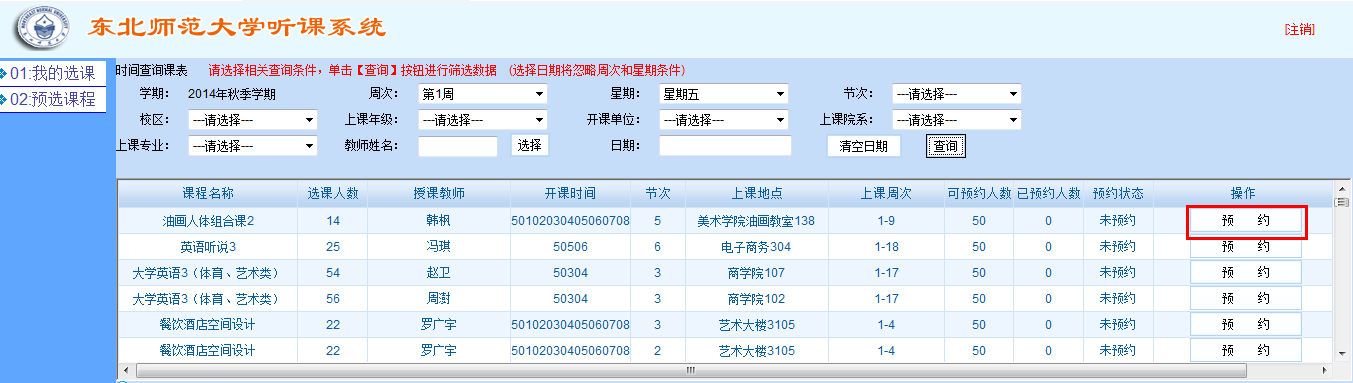 图3按照学年学期、周次、星期等条件查询想听课程点击图3中的预约，即成功选择该课程。三、听课评教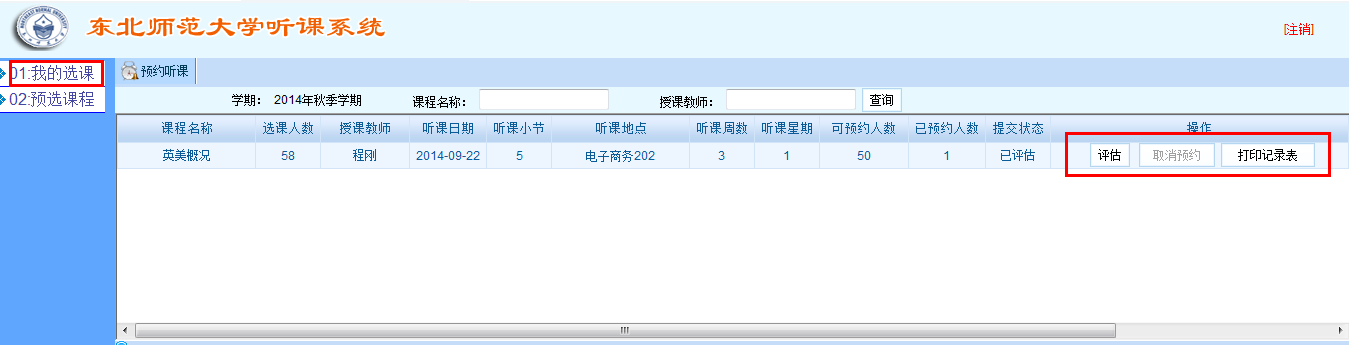 图4点击我的预约，可以看到我预约的课程点击打印记录表，进入图5，点击打印，打印听课评价表。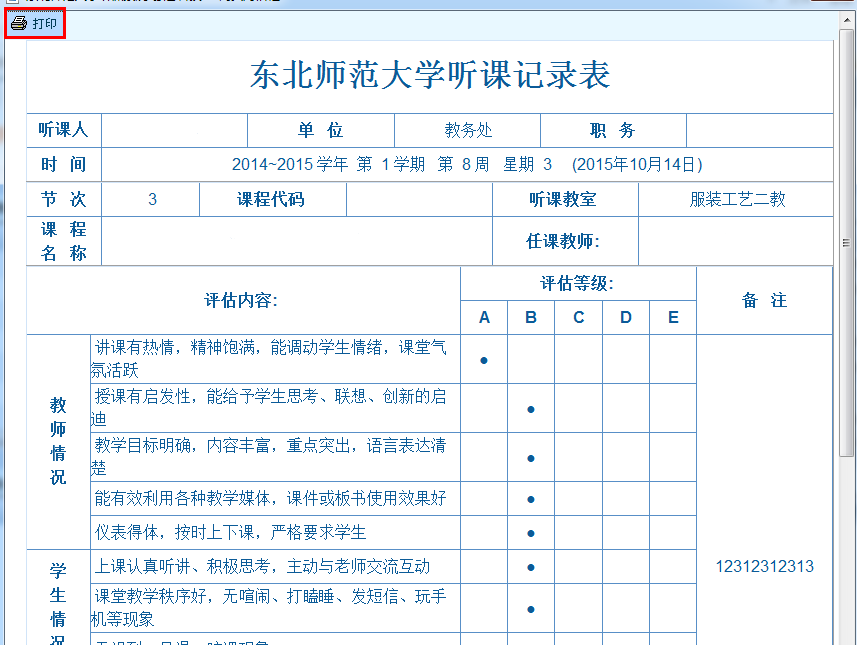 图5打印完毕后再点击图4位置的评估，进入下图6位置。可以对该课程进行评估和提交建议。评价完成后首先点击保存，再点击提交。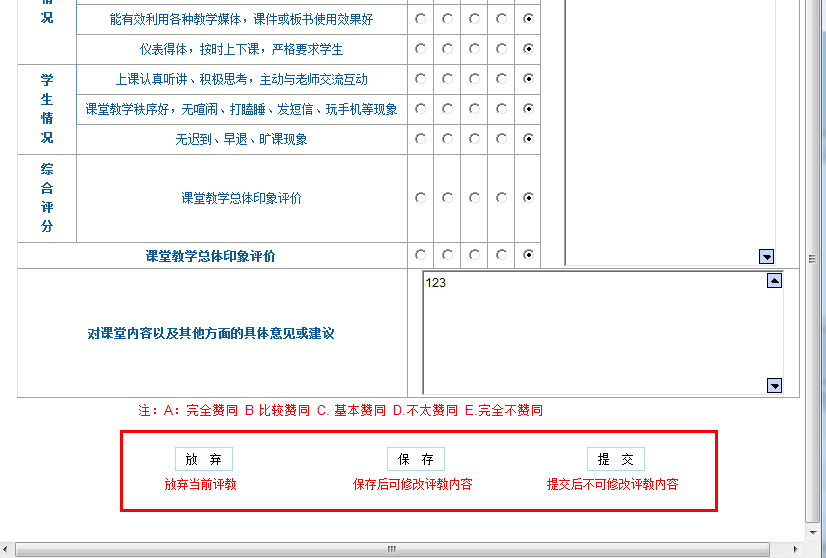 图6提交后即完成对该课程的评价。在下图图7位置已评审信息中点击查询，可以看到，已经评审过的课程，点击每条课程后的打印记录表可以打印评价后的听课结果。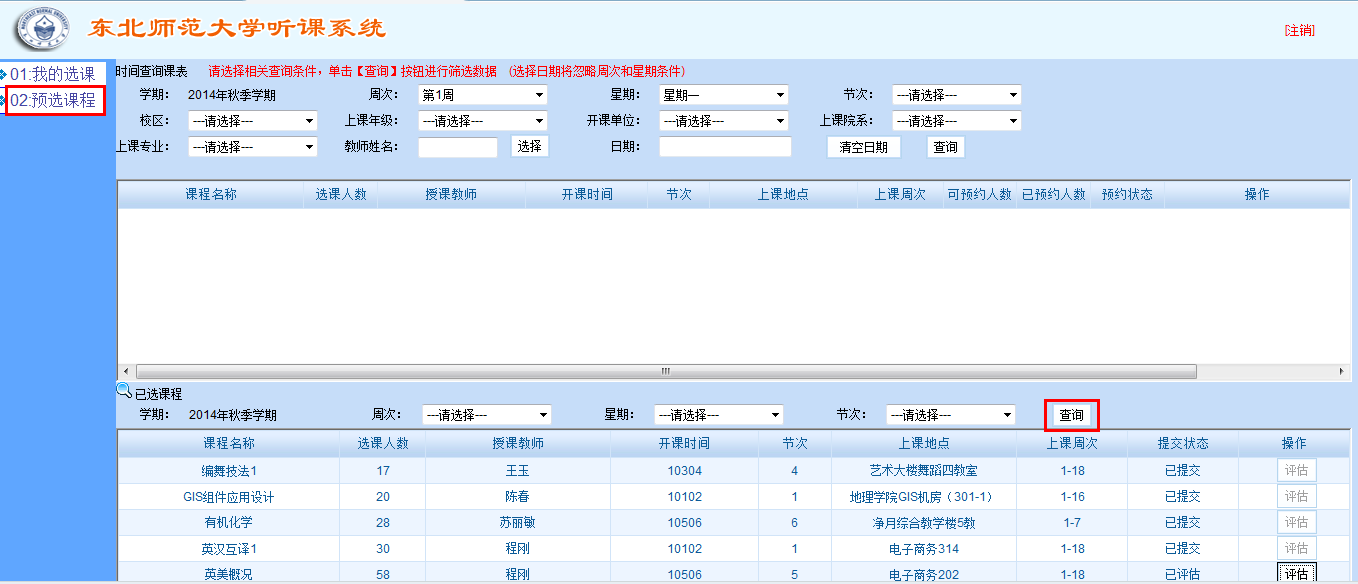 图7四、结果查看结果查看需登录教务网址，http://202.198.129.193/或在教务处网站登录（如下图8）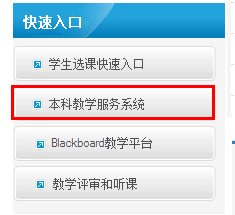 登录到本科教学服务系统点击教学听课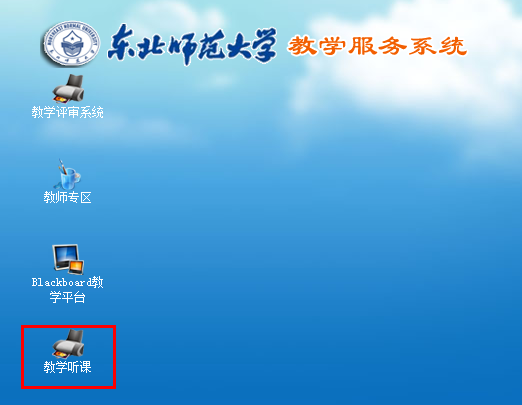 进入教学听课界面，点击听课设置——06：听课预约评教——查询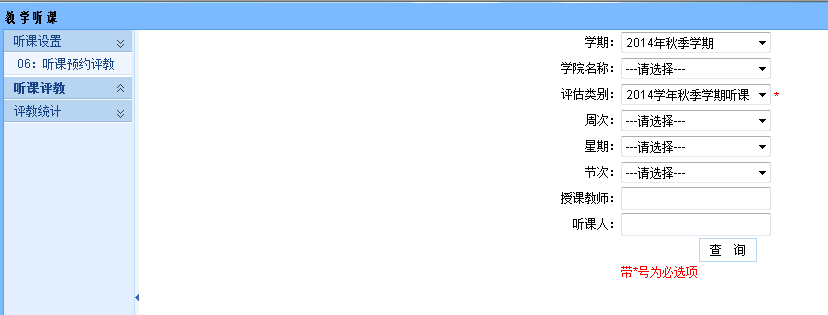 即可看到各位领导及教师的听课情况五、权限说明校党委、校长、教务委员会委员、教务处领导以及学校督学可已查看全校师生的听课况。各院系书记、院长、副院长、可以查看本院系老师听课情况。各教师只可以查看本人的听课情况。